Всероссийская проверочная работа по БИОЛОГИИПPOEKTBПP-2018	БИОЛОГИЯ.   11 классНазначение всероссийской  проверочной работыВсероссийская проверочная работа (BПP) предназначена для итоговой оценки учебной подготовки выпускников среднего общего образования, изучавших биологию на базовом уровне.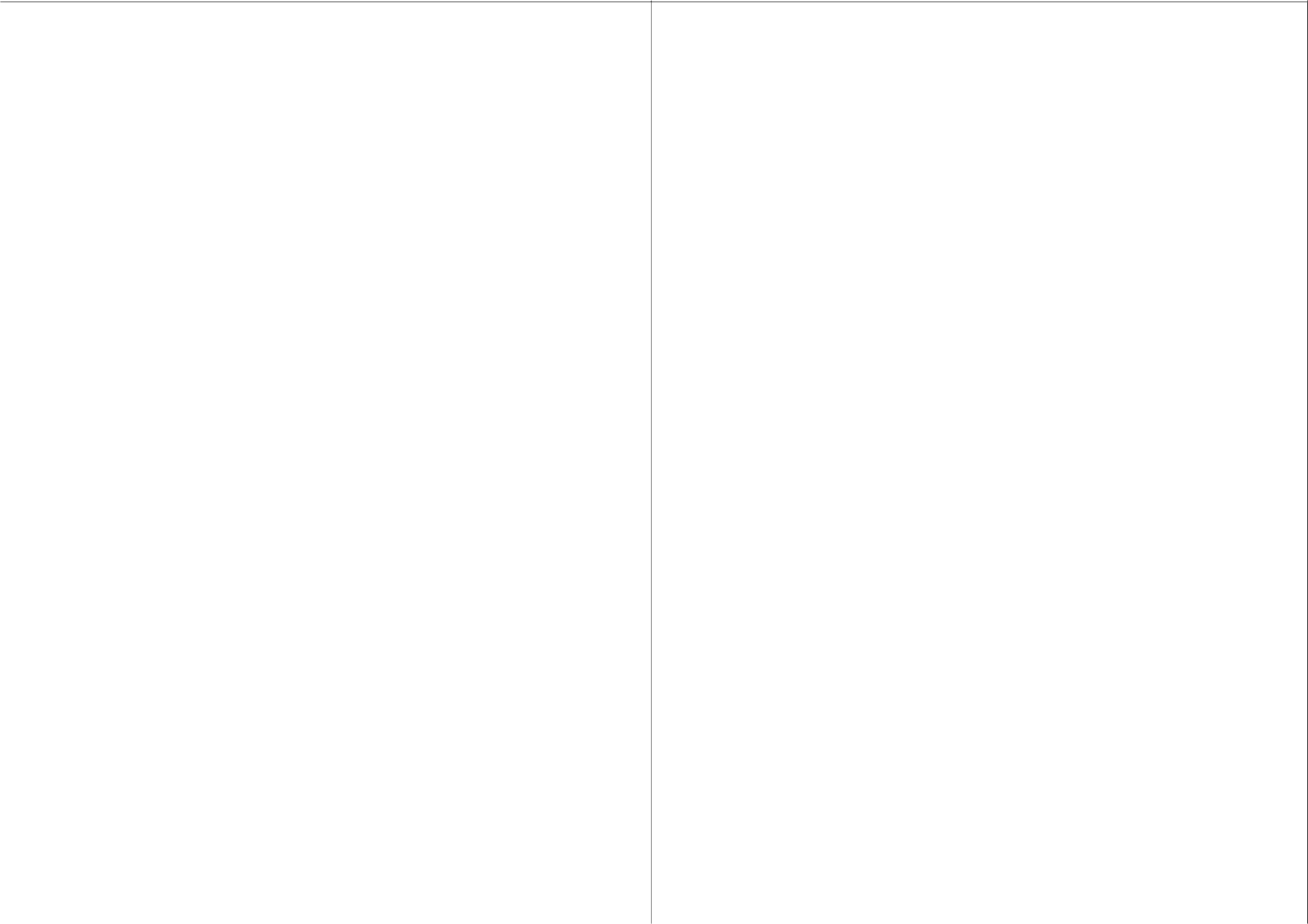 ОПИСАНИЕВСЕРОССИЙСКОИ ПРОВЕРОЧНОИ РАБОТЫ ПО БИОЛОГИИll классподготовлено Федеральным  государственным бюджетнымнаучным учреждением«ФЕДЕРАЛЬНЫЙ  ИНСТИТУТ  ПЕДАГОГИЧЕСКИХ ИЗМЕРЕНИЙ»Документы, определяющие содержание BПPСодержание всероссийской проверочной работы по биологии определяется на основе следующих документов:Федеральный    компонент    Государственного    образовательного    стандарта (ФК ГОС) среднего (полного) общего образования по биологии (базовый уровень) (приказ Минобразования России от 05.03.2004 № 1089 «Об утверждении Федерального компонента государственных стандартов начального общего, основного общего  и среднего (полного) общего образования»);Федеральный компонент Государственного стандарта основного общего образования (приказ Минобразования России от 05.03.2004 № 1089 «Об утверждении Федерального компонента государственных стандартов начального общего, основного общего  и среднего (полного) общего образования»).Подходы   к отбору содержания   и разработке  структуры BПPНа основании ФК ГОС базового уровня  разработан  кодификатор, определяющий перечень элементов содержания и требований к  уровню  подготовки выпускников общеобразовательных организаций для проведения BПP по биологии  (см. Приложение).BПP по биологии учитывают специфику предмета, его цели и задачи, исторически сложившуюся структуру базового биологического образования. Каждый вариант BПP проверяет инвариантное ядро содержания курса биологии, которое отражено в Федеральном компоненте Государственного стандарта среднего	(полного)	общего	образования	(базовый	уровень),	примерных программах и учебниках, рекомендуемых Минобрнауки России к использованию. BПP конструируются, исходя из необходимости оценки уровня овладения выпускниками всех основных групп планируемых результатов по биологии за основное общее и среднее общее образование на базовом уровне. Задания контролируют степень овладения  знаниями  и умениями базового курса биологии и    проверяют    сформированность    у    выпускников   практико-ориентированнойбиологической  компетентности.Объектами контроля служат знания и умения выпускников,  сформированные при изучении следующих разделов курса биологии основного общего и среднего  общего     образования:     «Биология     как     наука.     Методы     научного    познания»,«Клетка», «Организм», «Вид», «Экосистемы», «Организм человека и  его здоровье».2018 Федеральная служба по надзору в сфере образования  и науки Российской ФедерацииBПP-2018	БИОЛОГИЯ.   11 классBПP-2018БИОЛОГИЯ. 11 классТакой  подход  позволяет  охватить  проверкой  основное  содержание   базового курса       биологии,       обеспечить        валидность        измерительных        материалов. В проверочной работе преобладают задания общебиологического и практико- ориентированного содержания, поскольку это прямо вытекает из целей, поставленных перед базовым курсом биологии  в  среднем  общем  образовании. Поэтому в содержание проверки включены прикладные знания из области правил здорового образа жизни человека.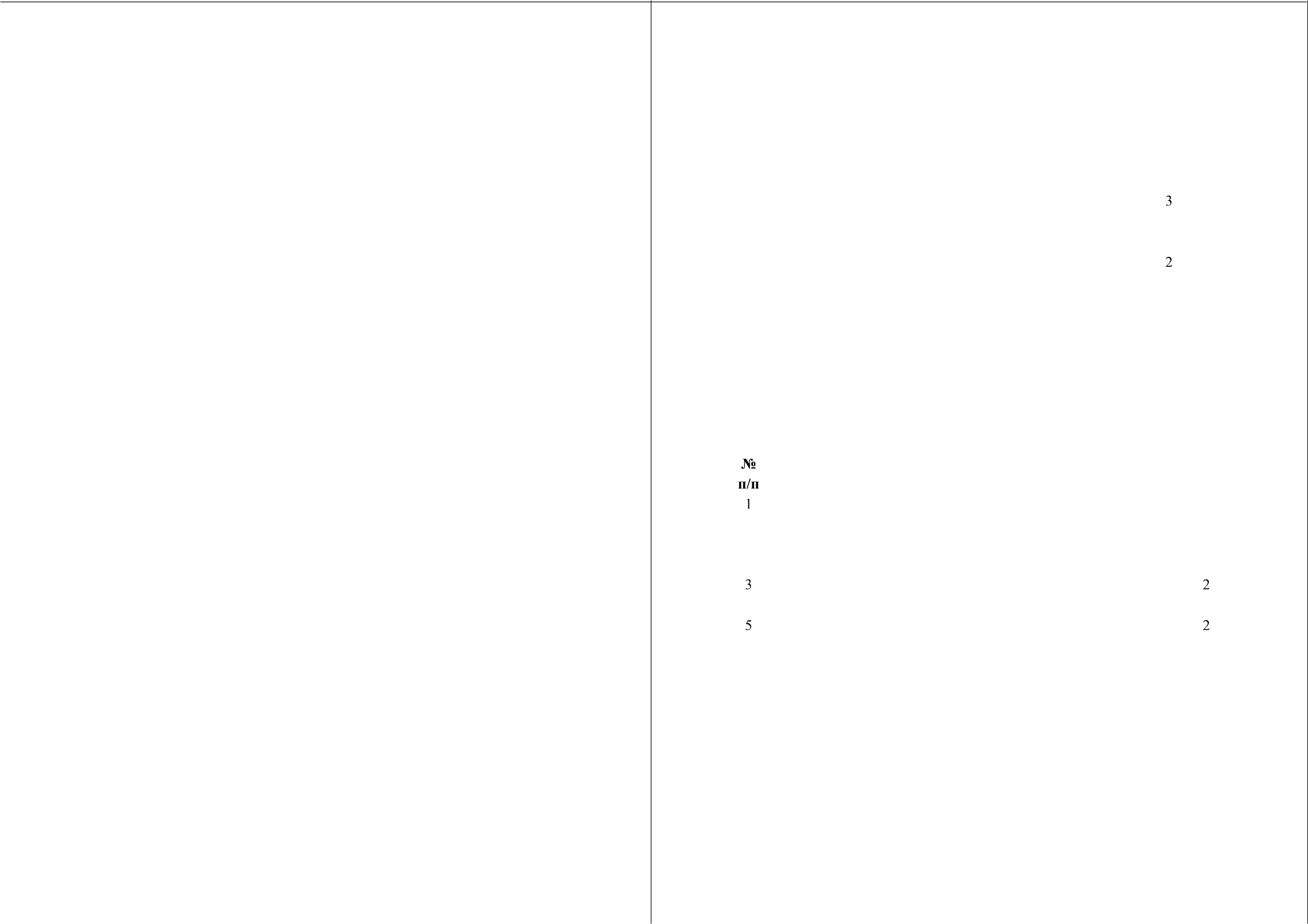 Приоритетным при конструировании BПP является необходимость проверки у выпускников сформированности способов деятельности: усвоение понятийного аппарата курса биологии; овладение методологическими  умениями;  применение знаний при объяснении биологических процессов, явлений, а также при решении элементарных биологических задач. Овладение умениями по работе  с информацией биологического содержания проверяется опосредованно через представления  её  различными  способами  (в  виде  рисунков,   схем,   таблиц, графиков,   диаграмм).Структура  и содержание  всероссийской  проверочной работыКаждый   вариант   всероссийской   проверочной    работы    включает    в   себя 14 заданий, различающихся  формой и уровнем сложности.Задания   1,  2,  4,  11,  14  содержат  изображения,   являющиеся   основанием дляпоиска верного ответа или объяснения.Задания 2, 4, 6, 11, 13 предполагают выбор либо создание верных суждений, исходя из контекста задания.Задания 3, 4, 6, 8, 10, 12, 13, 14 требуют от выпускников умений работать с графиками,  схемами и таблицами.Задания 6, 8, 9, 10, 12 представляют собой элементарные биологические задачи. Всероссийская  проверочная  работа  состоит  из  шести  содержательных блоков.Содержание	блоков    направлено	на    проверку    сформированности    базовыхбиологических  представлений  и понятий,  правил здорового образа жизни.В проверочной работе контролируется также сформированность у выпускников различных общеучебных умений и способов действий: использовать биологическую терминологию; распознавать объекты живой природы по описанию и рисункам; объяснять биологические процессы и явления, используя различные способы представления информации (таблица, график, схема); устанавливать причинно-следственные связи; проводить анализ, синтез; формулировать выводы; решать качественные и количественные биологические задачи; использовать теоретические знания в практической деятельности и повседневной жизни.2018 Федеральная служба по надзору в сфере образования  и науки Российской ФедерацииВ таблице 1 приведено распределение заданий по основным содержательным разделам курса биологии.Таблица 1. Распределение  заданий по основнымсодержательнпім разделтн курса биологииBПP разрабатывается, исходя из требований к уровню подготовки выпускников по биологии. В таблице 2 приведено распределение заданий  по  видам проверяемых  умений и способам действий.Таблица 2. Распределение заданий no видам проверяемых умений и cnocoбсьн действийВ  работе  содержатся   задания  базового   и  повышенного   уровней сложности.В таблице 3 представлено  распределение  заданий по уровню сложности.2018 Федеральная служба по надзору в сфере образования  и науки Российской ФедерацииBПP-2018БИОЛОГИЯ. 11 классBПP-2018БИОЛОГИЯ. 11 классТаблица 3. Распределение  заданий по уровню сложности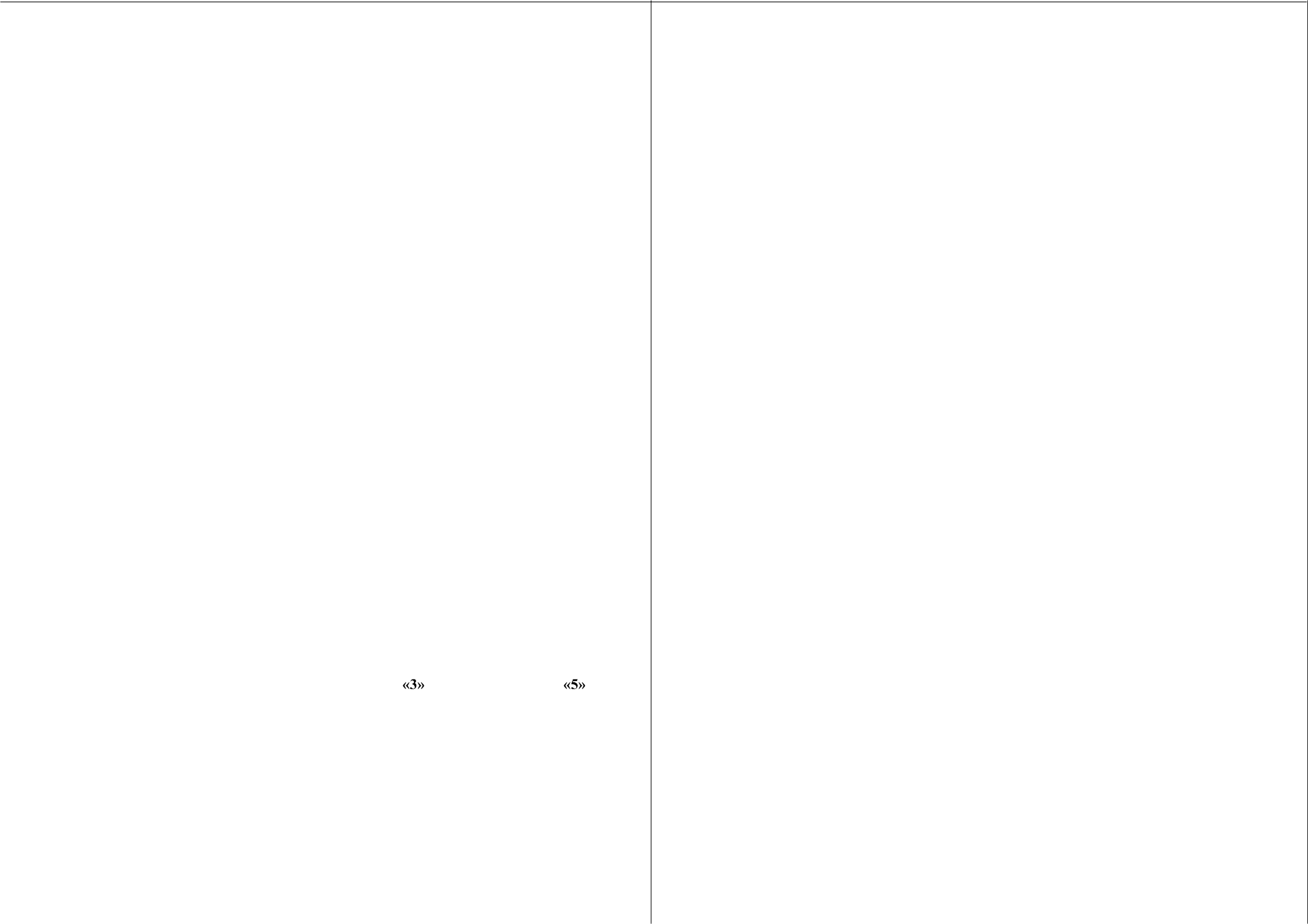 Система  оценивания   выполнения   отдельных  заданий   и всероссийскойпроверочной  работы в целомПравильно выполненная  работа оценивается 32 баллами.Правильный  ответ на каждое из заданий  I.1, 1.2, 3, 4, 6.1, 6.2, 8,  I 0.1, 10.2, 11.l,12.1—12.3 оценивается 1 баллом.Полный  правильный   ответ  на  каждое  из  заданий   2.1,  2.2,  5,  7,  9  оценивается 2 баллами. Если в ответе допущена одна ошибка (в том числе написана лишняя цифра или не написана одна необходимая цифра), выставляется 1 балл; если допущено две или более ошибки — 0 баллов.Правильный ответ на задания 2.3, 11.2, 13 и 14 оценивается 2 баллами,  на задание  13 оценивается  3 баллами в соответствии с критериями оценивания.Для каждого задания в разделе «Ответы и критерии оценивания» приведены варианты  ответов,  которые   можно  считать  верными,  и  критерии  оценивания.  К каждому заданию с развёрнутым ответом приводится инструкция, в которой указывается,  за  что  выставляется  каждый  балл  — от  0 до максимального балла.Полученные выпускниками баллы за выполнение всех заданий суммируются. Суммарный балл выпускника переводится в отметку по пятибалльной шкале с учётом рекомендуемой  шкалы перевода, которая приведена  в таблице 4.Таблица 4. Реко.пендуе чая шкала перевода суммарного балла за выполнение  BПP  в отметку  no пятибалльной шкюе2018 Федеральная служба по надзору в сфере образования  и науки Российской ФедерацииВремя  выполнения работыНа выполнение всей работы отводится  1,5 часа (90 минут).Условия  выполнения работыОтветы на задания всероссийской проверочной работы записываются в тексте работы в отведённых для этого местах. В инструкции к варианту описываются правила записи ответов к заданиям.Дополнительные  материалы  и оборудованиеДополнительные материалы и оборудование не используются. Разрешено использование калькулятора.Обобщённый  план варианта  BПP по БИОЛОГИИКоды  элементов  содержания  (КЭС)  представлены  в  соответствии  с  разделом  1, а коды требований — в соответствии с разделом 2  кодификатора  элементов содержания и требований к уровню  подготовки  выпускников общеобразовательных организаций для проведения всероссийской проверочной работы  по БИОЛОГИИ   (см. Приложение).Формы  задания:  КО — задание  с кратким  ответом;  PO — задание  с развёрнутымответом.Уровни  сложности задания: Б	базовый  (примерный уровень выполнения 60—90%); П — повышенный (40—60%).2018 Федеральная служба по надзору в сфере образования  и науки Российской ФедерацииBПP-2018БИОЛОГИЯ. 11 классBПP-2018КодификаторБИОЛОГИЯ. 11 классПриложение 2элементов содержания и требований к уровню подготовки выпускников образовательных организаций для всероссийской проверочной работы по БИОЛОГИИ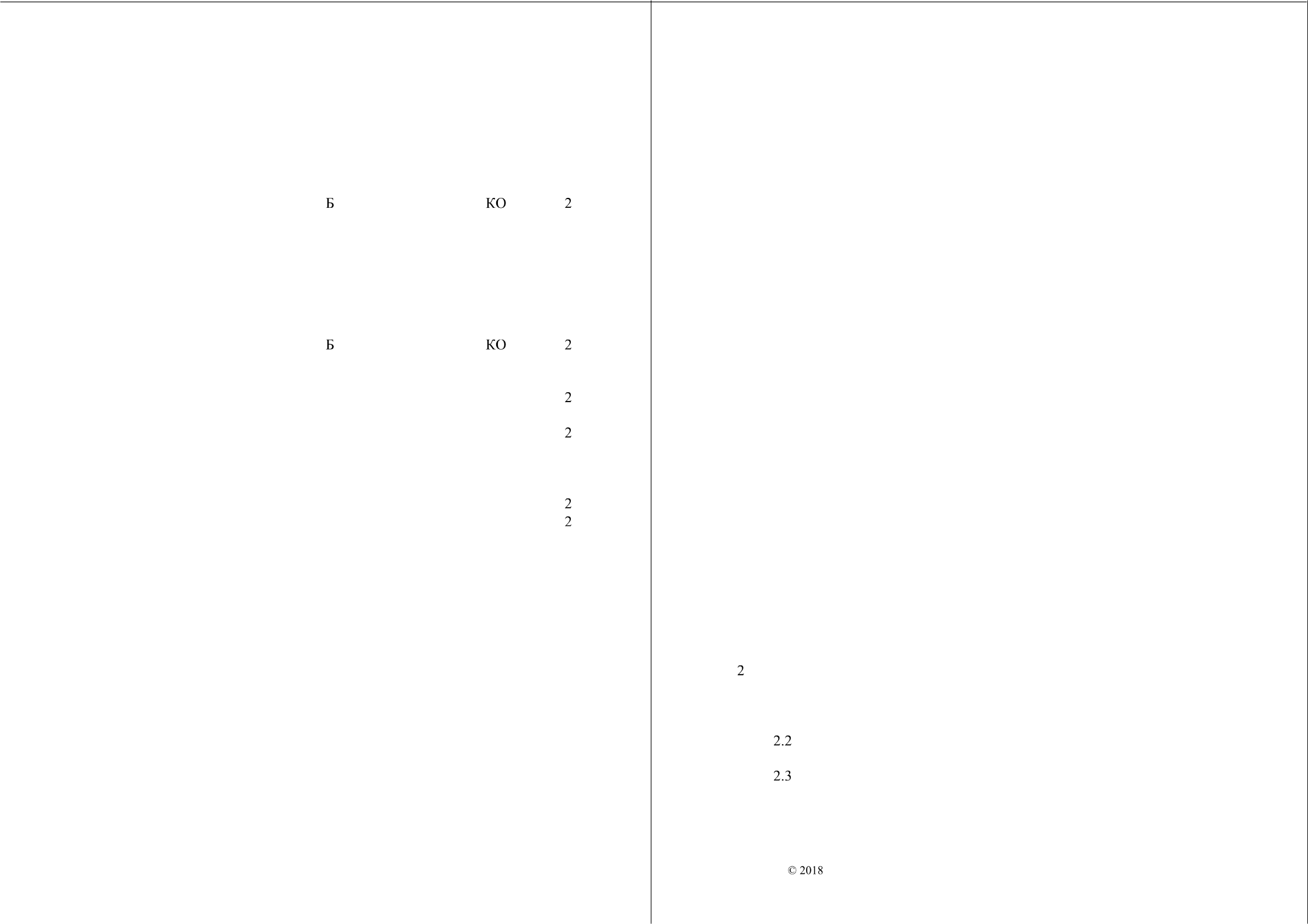 Кодификатор элементов содержания и требований к уровню подготовки выпускников образовательных организаций для проведения  всероссийской проверочной работы по биологии составлен на основе Федерального компонента государственных стандартов основного общего и среднего (полного) общего образования   по   биологии   (базовый   уровень)    (приказ    Минобразования   России от 05.03.2004 I\I° 1089).Кодификатор  состоит из двух разделов:раздел 1. «Перечень элементов содержания, проверяемых заданиями всероссийской  проверочной работы по (предмет)»— раздел 2. «Перечень требований к уровню подготовки выпускников, достижение которых проверяется заданиями всероссийской  проверочной  работы  по биологии».Раздел     1.    Перечень     элементов     содержания,     проверяемых  заданиямивсероссийской  проверочной  работы по биологииВ первом столбце указан код раздела, которому соответствуют крупные блоки содержания. Во втором столбце приведён код элемента содержания, для которого создаются проверочные задания.2018 Федеральная служба по надзору в сфере образования и  науки Российской Федерации	Федеральная служба по надзору в сфере образования  и науки Российской ФедерацииBПP-2018БИОЛОГИЯ. 11 классBПP-2018БИОЛОГИЯ. 11 класс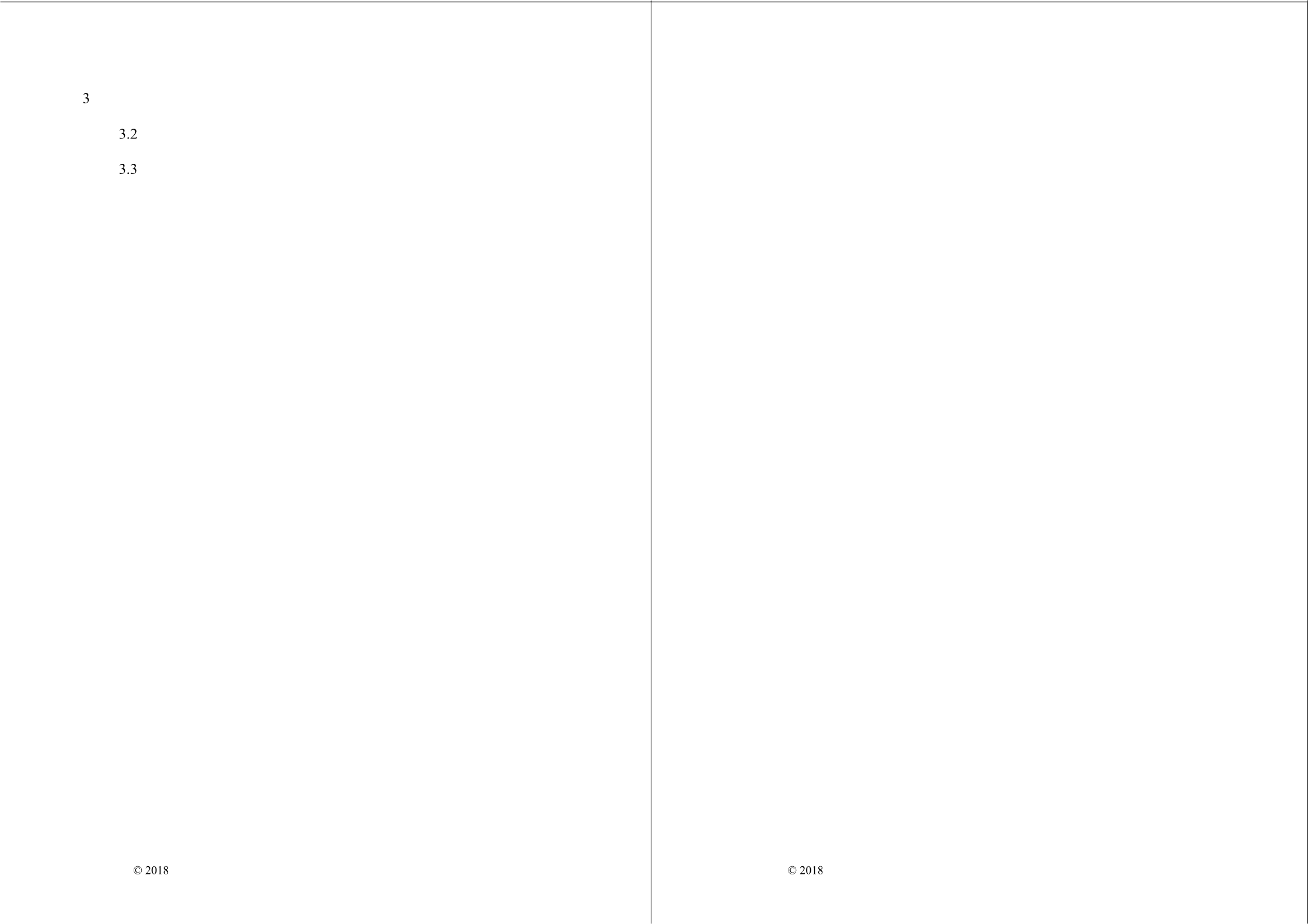 Федеральная служба по надзору в сфере образования  и науки Российской Федерации	Федеральная служба по надзору в сфере образования  и науки Российской ФедерацииBПP-2018БИОЛОГИЯ. 11 классBПP-2018БИОЛОГИЯ. 11 класс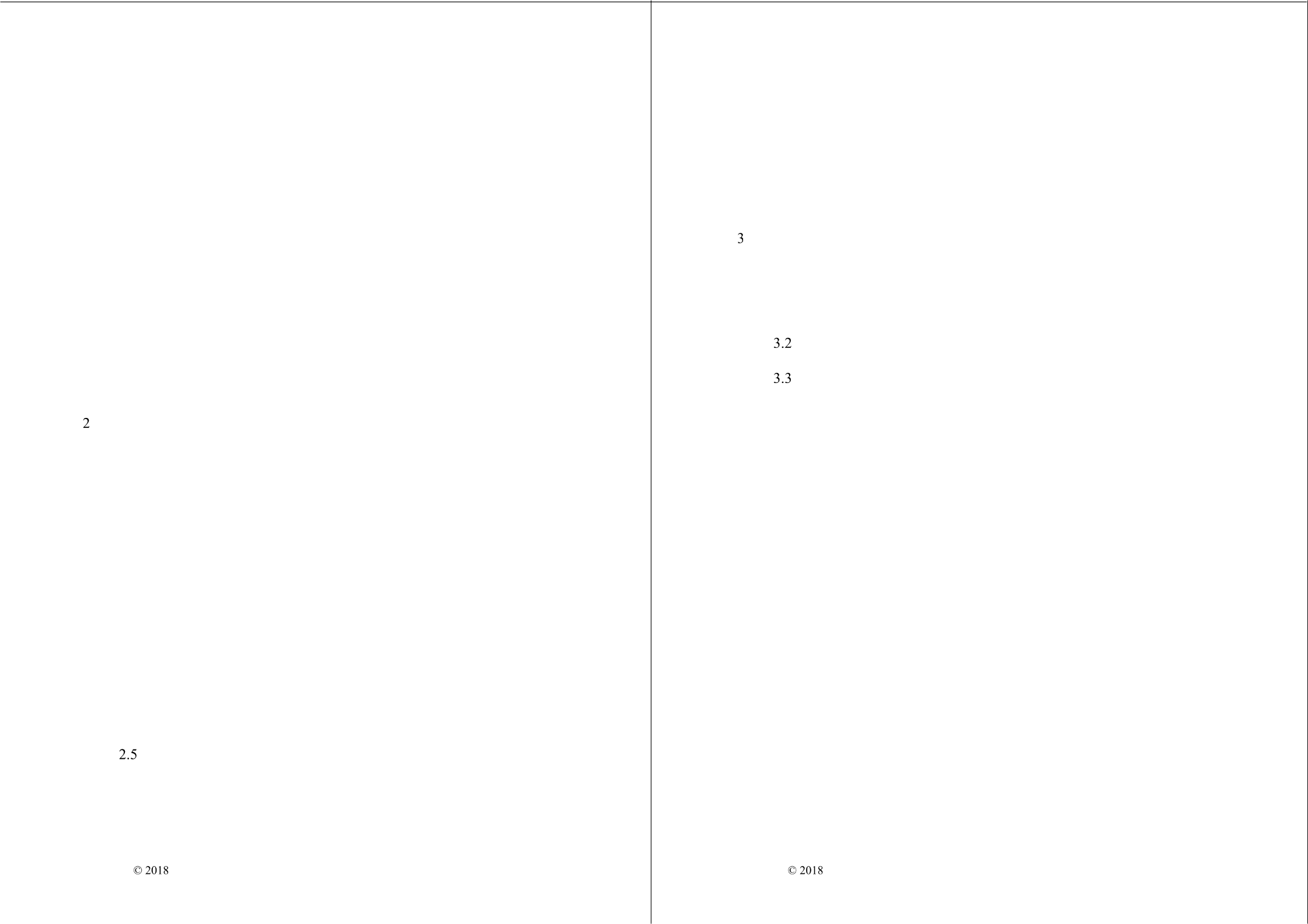 Раздел 2. Перечень требований к уровню подготовки выпускников, достижение которого проверяется заданиями всероссийской проверочной работы  по биологииФедеральная служба по надзору в сфере образования  и науки Российской Федерации	Федеральная служба по надзору в сфере образования  и науки Российской ФедерацииСодержательные разделыКоличество заданийБиология  как наука. Методы  научного познанияКлетка2Организм1ВиДЭкосистемы2Организм человека и его здоровье4ИТОГО14Основные  умения и способы действийКоличество заданийЗнать/понимать   основные    положения   биологическихзаконов,  теорий, закономерностей, правил, гипотез32Знать/понимать	строение	биологических	объектов:клетки, генов и хромосом, вида и экосистем  (структура)1Уметь объяснять и устанавливать взаимосвязи4Vметь решать элементарные  биологические задачи5Уметь распознавать  и описывать6Уметь   выявлять   приспособления   организмов   к средеобитания, антропогенные  изменения в экосистемах1ИТОГОИТОГО14УровеньСЛОЖН ОСТИзаданийКоли- чество зада- нийМакси— мальный первичный баллПроцент максимального первичного балла за выполнение заданий данного уровня сложности от максимального первичного балла за  всю работу, равного  32Базовый112063Повышенный31237ИТОГО1432100Отметка попятибалльной шкале«2»«4»Суммарный балл0—1011—1718—2425—32КоД элементаКоД элементаЭлементы  содержания, проверяемые BПP1БИОЛОГИЯ КАК HAУKA. МЕТОДЫ НАУЧНОГО  ПОЗНАНИЯ1.1Объект     изучения     биологии     —  живая     природа.  Отличительныепризнаки живой природы: уровневая организация и эволюция. Основные уровни организации живой природы. Роль биологических теорий, идей, гипотез в формировании современной естественнонаучной картины мира. Методы познания живой  ПриродЫКЛЕТКА2.1Развитие  знаний  о клетке (Р. Гук, Р. Вирхов,  К.  Бэр, М.  Шлейден  иТ. Шванн). Клеточная  теория. Роль клеточной  теории  в становлениисовременной  естественнонаучной картины мираХимический   состав   клетки.   Роль  неорганических  и органическихвеществ в клетке и организме человекаСтроение  клетки. Основные  части и органоиды  клетки, их функции;доядерные и ядерные клетки. Вирусы  неклеточные  формы. Строение и функции хромосом. ДНК носитель наследственной информации. Значение постоянства числа и формы хромосом в клетках.   Ген.  Генетический кодКоД требованияКоД требованияОсновные умения и способы действий13HA TЬ И ПОНИМАTЬ:1.1основные       положения       биологических       теорий      (клеточная,эволюционная теория Ч. Дарвина); учение В.И.  Вернадского  о биосфере; сущность законов Г. Менделя, закономерностей изменчивости1.2строение биологических  объектов: клетки, генов и хромосом, вида  иэкосистем (структура)1.3сущность  биологических  процессов:  размножение, оплодотворение,действие искусственного и естественного отбора, формирование приспособленности, образование видов, круговорот веществ и превращения   энергии  в  экосистемах  и биосфере1.4вклад выдающихся  учёных в развитие биологической науки1.5биологическую  терминологию и символикуУMETb:2.1объяснять:       роль       биологии       в       формировании      научногомировоззрения; вклад биологических теорий в формирование современной естественнонаучной картины мира; единство живой и неживой природы, родство живых организмов; отрицательное влияние алкоголя, никотина, наркотических веществ на развитие зародыша человека; влияние мутагенов на организм человека, экологических факторов на организмы; взаимосвязи организмов и окружающей среды; причины эволюции, изменяемости видов, нарушений развития организмов, наследственных  заболеваний, мутаций, устойчивости и смены экосистем, необходимости сохранения  многообраsия видов2.2решать	элементарные	биологические	задачи,	составлятьэлементарные схемы скрещивания и схемы переноса веществ и энергии в экосистемах  (цепи питания)2.3описывать  особей видов по морфологическому критерию2.4выявлять  приспособления организмов  к среде  обитания, источникимутагенов	в	окружающей	среде	(косвенно),	антропогенные изменения в экосистемах  своей местностисравнивать:    биологические    объекты    (тела    живой    и   неживойприроды по химическому составу, зародыши человека и других млекопитающих, природные экосистемы и агроэкосистемы своей местности),  процессы  (естественный  и   искусственный   отбор, половое и бесполое размножение) и делать выводы на основе сравнения